 О внесении изменений в Устав Хозанкинского сельского поселения Красночетайского района Чувашской РеспубликиСобрание депутатов  Хозанкинского сельского поселения решило:1. Внести в Устав  Хозанкинского сельского поселения Красночетайского района Чувашской Республики, принятый решением Собрания депутатов Хозанкинского сельского поселения Красночетайского района Чувашской Республики от  29.06.2012  № 1, (с изменениями внесенными решениями Собрания депутатов Хозанкинского сельского поселения от 10.04.2013 № 01, от 19.08.2013 № 1, от 18.12.2013 № 1, от 02.04.2014 № 1, от 14.11.2014 № 1, от 08.06.2015 №1, от 11.12.2015 №1, от 22.03.2016 № 1, от 11.04.2017 № 1, 29.09.2017 № 01, 24.08.2018 № 2, от 08.04.2019 № 1, от 05.11.2019  № 1) следующие изменения:	1) в части 1 статьи 23 слова "14 депутатов" заменить словами "10 депутатов";2. Настоящее решение вступает в силу после его государственной регистрации и официального опубликования.  3.  Положения части 1 статьи 23 Устава Хозанкинского сельского поселения Красночетайского района Чувашской Республики (в редакции настоящего решения) не применяются в отношении Собрания депутатов Хозанкинского сельского поселения Красночетайского района Чувашской Республики третьего созыва, избранного до дня вступления в силу настоящего решения.Заместитель председателя Собрания депутатов Хозанкинского сельского поселения                                                 Е.Н. Бородашкина                                                                     Глава Хозанкинского сельского поселения                                            Л.Г. КузнецоваЧĂВАШ РЕСПУБЛИКИ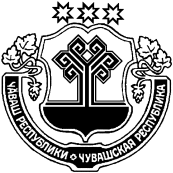 ХĔРЛĔ ЧУТАЙ РАЙОНĔХУСАНУШКĂНЬ ЯЛ ПОСЕЛЕНИЙĚНДЕПУТАТСЕН ПУХĂВĚЧУВАШСКАЯ РЕСПУБЛИКАКРАСНОЧЕТАЙСКИЙ РАЙОНСОБРАНИЕ ДЕПУТАТОВ ХОЗАНКИНСКОГО СЕЛЬСКОГО ПОСЕЛЕНИЯЙЫШĂНУ18.02.2020 1 №Сĕнтĕкçырми ялĕРЕШЕНИЕ18.02.2020 № 1д. Санкино